муниципальное бюджетное учреждение дополнительного образования "Детская музыкальная школа № 1"города НевинномысскаПРИКАЗ20.06.2018 г.                                      г. Невинномысск                                    № 9 Решением экзаменационной комиссии по приему поступающих в ДМШ № 1 г. Невинномысска зачислить в 1 класс по дополнительным образовательным предпрофессиональной программе на бюджетной основе:Фортепиано: Бережная Серафима Гарькавая Виктория Желудкова Алиса  Зюлина Мария  Картакова Елизавета  Ковалева Екатерина Кравченко Марьяна  Полищук Алина Прокофьева Софья Соболев Иван Сушкова Анастасия Широбокова Алиса Скрипка:Баранова Варвара Вальцеховская Алина Головина Валерия Мальцева Алиса Нечаева Илья Серова Екатерина Терехова Анна Флейта:Ерусланов Роман – Павлов В.М.   Сысоева Полина – Павлов В.М.Виолончель:Безродная Маргарита Калашникова АлександраАккордеон: Лукашевич Валерий  Самойленко СвятославСаксофон:Гайдамака Прохор Лосев Никита Решением экзаменационной комиссии по приему поступающих в ДМШ № 1 г. Невинномысска зачислить в 1 класс по дополнительным образовательным общеразвивающим программам на бюджетной основе:Фортепиано:Аджиева Раина Алферов Даниил Аненкова Мария Ахмедова Мадина Базлина Софья Балахонова Маргарита Белоусова АнгелинаБочарова  Дарья Волкова Анастасия Гаспарян Вероника Гречкина Ульяна Денинберг Елизавета Дуров Богдан Елисеева Виолетта Ермолова Юлия  Иваненко Никита Иванов Михаил Иванченко Роман Игнатьева София Калашников Роман Кожемякина Фаина Колычева Ирина Корсун Матвей Курдюкова Полина Лаврик Ирина Луговой Клим Майер Владислав Медяник Максим Окорокова Алина Осипенко Марьяна Отрощенко Алина Павлик Софья Позверг Анастасия Прудникова Варвара Синица Анастасия Сорокин Елисей Стрельцова Ксения Суханова Елизавета  Тармасинова Полина Тимашев Даниил Тумасов Борис Халокова Амира Чаландарова Полина Шипулина Богдана Хоровой класс: Косикова ВиолеттаГитара:Беденко Яна Васильев Константин Евдокимова Полина Казеко Алексей Костюкович Диана Мамонова София Молоканов Марк Палун Николай Пащенко Милослава Последова Арина Сергеева Анна Сливин Кирилл Черевко Захар Решением экзаменационной комиссии по приему поступающих в ДМШ № 1 г. Невинномысска зачислить в 1 класс по дополнительным образовательным общеразвивающим программам на платной основе:Синтезатор: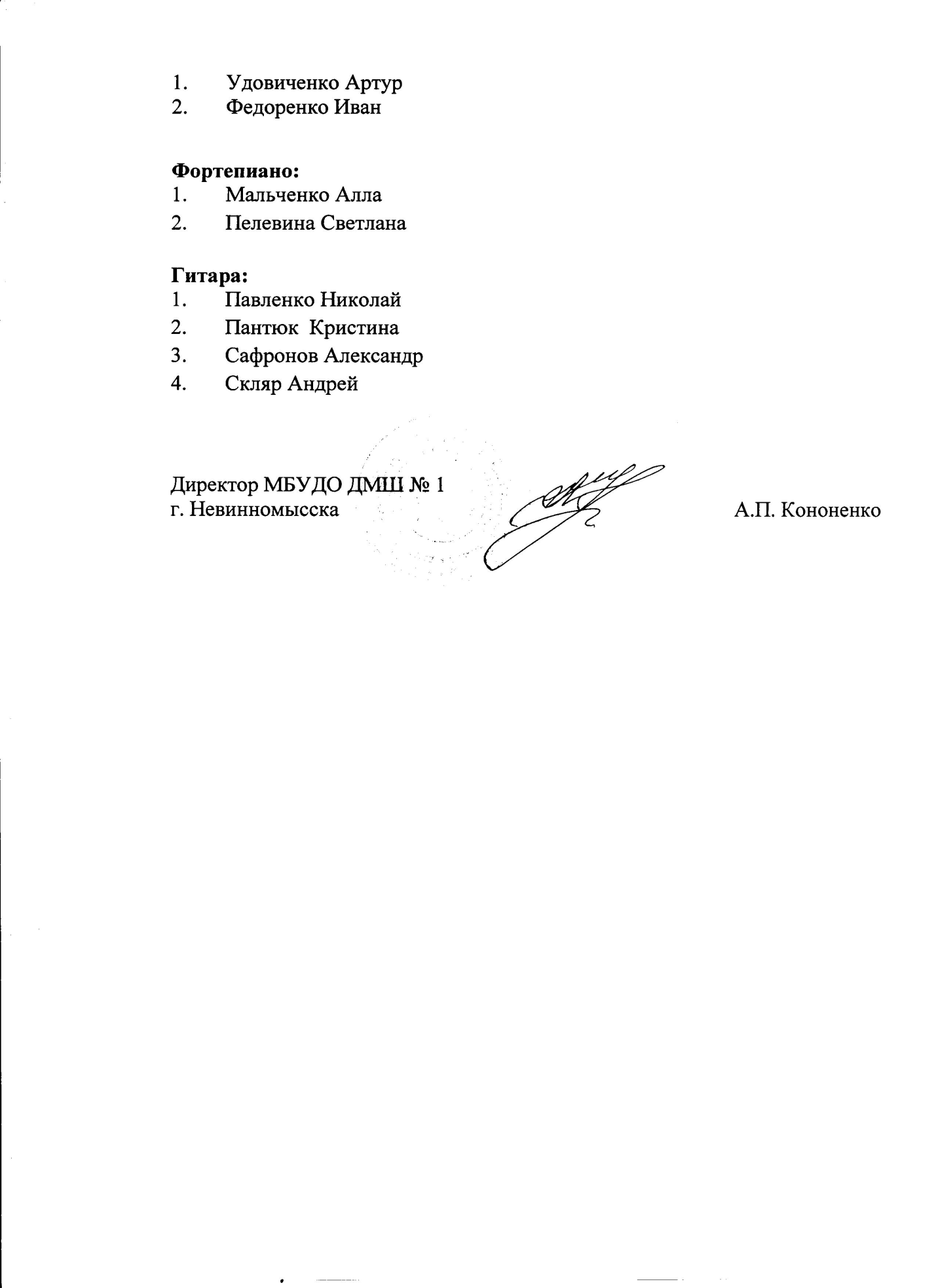 